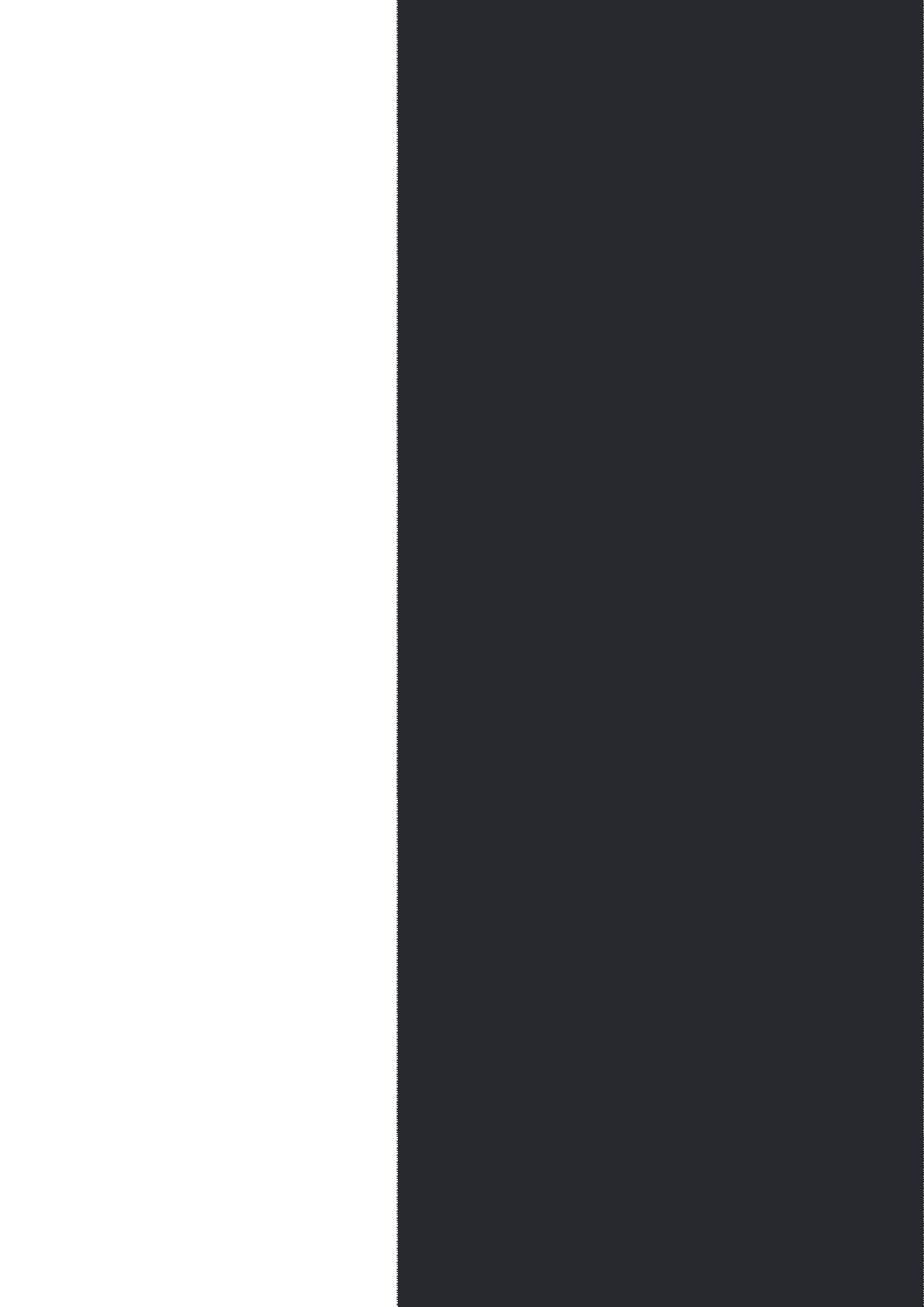 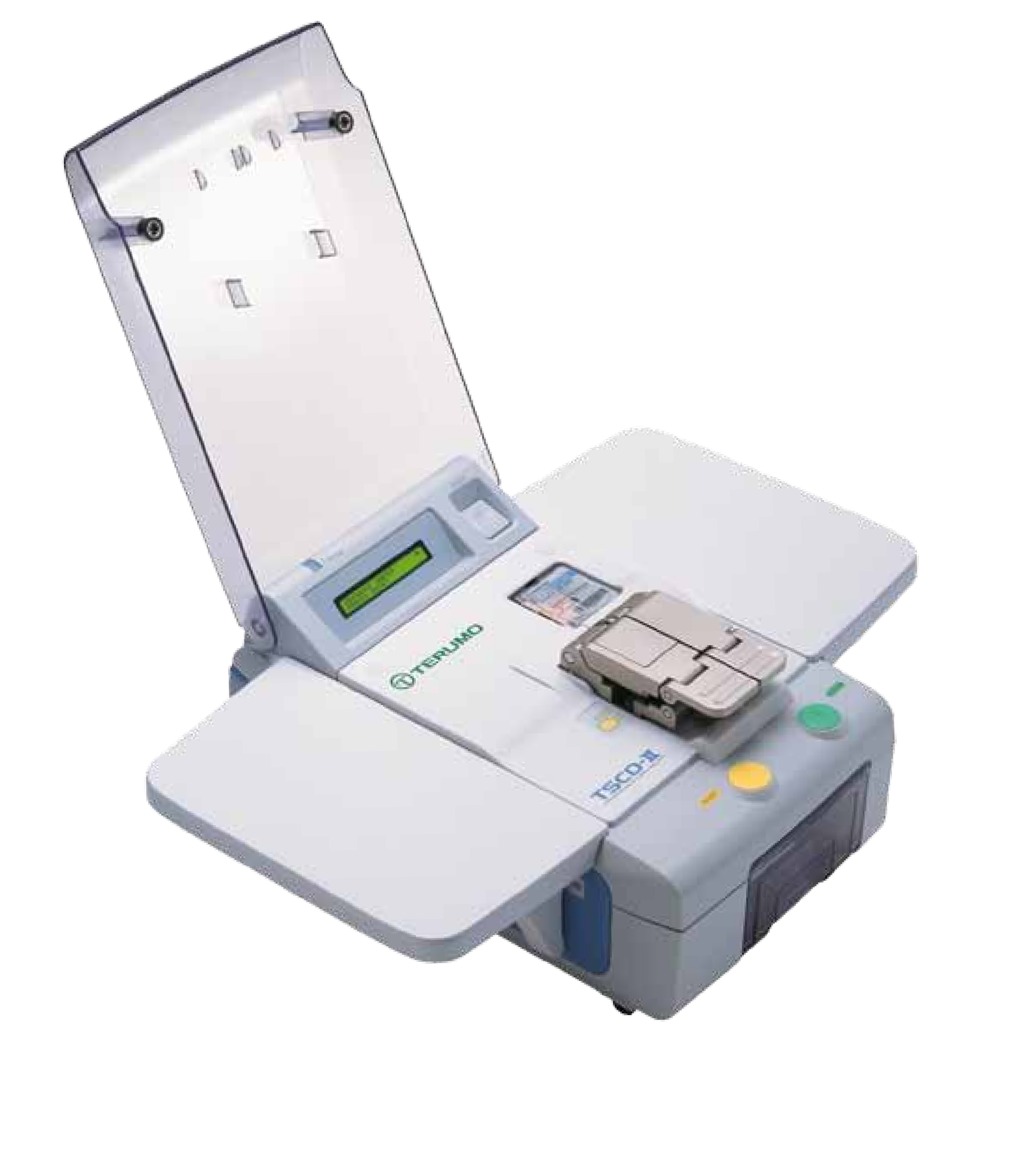 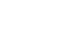 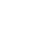 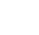 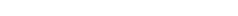 ЛЕГКО, БЫСТРО, ЭФФЕКТИВНО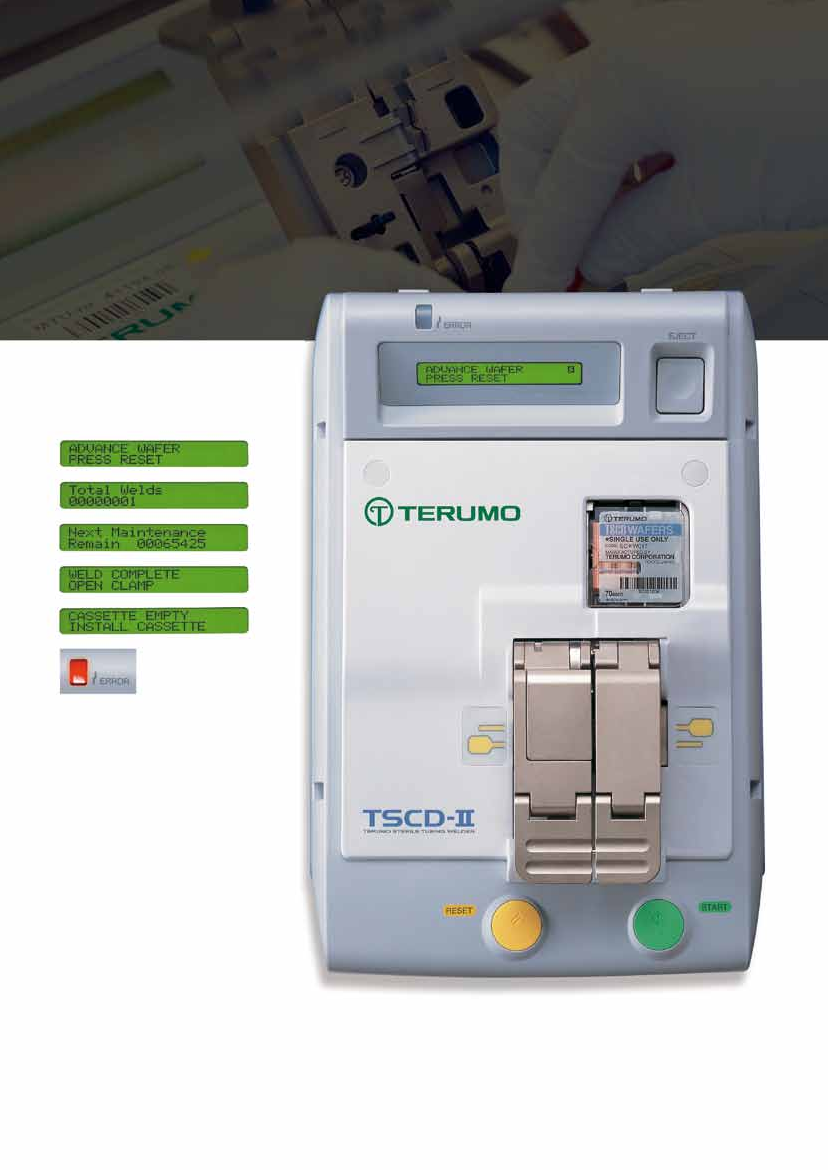 ПРИБОР ДЛЯ СТЕРИЛЬНОЙ СВАРКИ ПОЛИМЕРНЫХ МАГИСТРАЛЕЙ TSCD IIИнформационный дисплейЖидкокристаллический экран с задней подсветкой, на который выводятся информационные сообщения и запросы в ходе операции.Благодаря двадцатилетнему опыту разработки и применения устройств для создания стерильных соединений, накопленному компанией Terumo BCT, приборы ее производства стали незаменимы для быстрого создания надежных магистральных соединений, предназначенных для поддержания функционально замкнутых систем. Уровень качества и надежности остается гарантированно высоким как для незаполненных магистралей, так и для магистралей с жидкостями. Новая модель прибора TSCD обеспечивает новый уровень скорости и надежности.TSCD II: неизменно прочная сваркаВсе системы, выпускаемые компанией Terumo BCT, отвечают минимальным требованиям прочности на разрыв.Пластины TSCDВ модели TSCD II применяются те же типы пластин, что и для модели TSCD. Упаковка содержит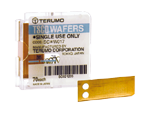 две кассеты, в каждой из которых имеется70 одноразовых пластин. Перекрестный контакт или контаминация магистралей при сварке исключаются, поскольку пластины удаляются после единственного использования.(Код продукта: SC*W017)Автоматическая подача пластинПосле однократного использования пластина автоматически удаляется и заменяется новой. После того, как кассета с пластинамиопустошается или контейнер для использованных пластин заполняется, на дисплее прибора TSCD II выводится предупреждение.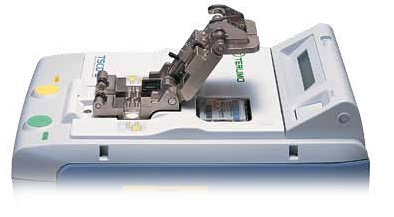 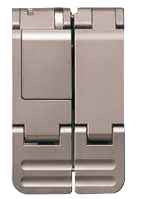 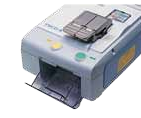 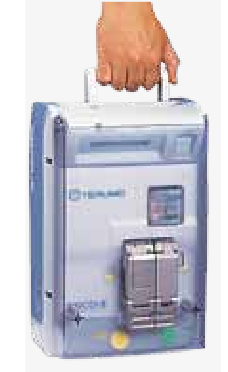 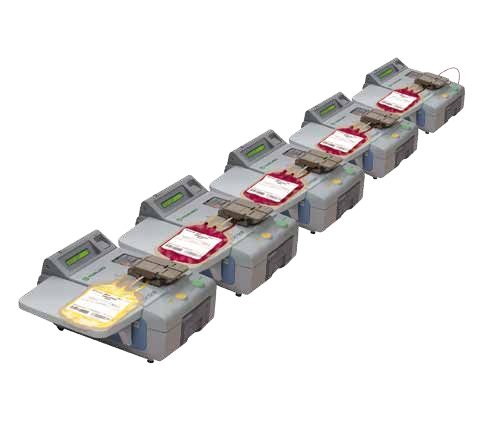 ЗажимыСистема зажимов предусматривает работу с магистралями, содержащими жидкость. Благодаря прочности и надежности механизмов зажимов прибор TSCD II как нельзя лучше подходит для интенсивного использования. Взаимосвязанные механизмы двух зажимов облегчают создание соединения, благодаря чему TSCD II не имеет себе равных по эффективности и простоте применения.Контейнер для использованных пластинДля безопасности и удобства использованные пластины удаляются во встроенный контейнер. Контейнер может вмещать до300 использованных пластин. Встроенный датчик постоянно отслеживает уровень наполнения контейнера. Эта особенность предотвращает переполнение контейнера.ПереноснойПрибор TSCD II предназначен для работы в мобильных условиях. Он отличается малым весом и компактным размером, а откидная ручка обеспечивает удобство переноски.Имеется в наличии система обработки данных.Прибор для стерильной сварки полимерных магистралей TSCD II Terumo BCT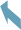 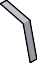 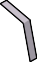 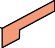 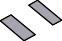 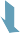 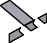 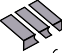 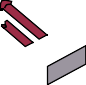 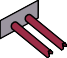 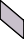 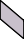 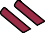 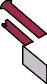 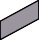 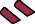 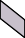 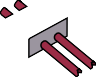 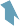 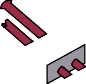 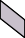 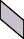 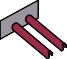 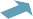 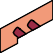 Центр технического обслуживания Terumo BCT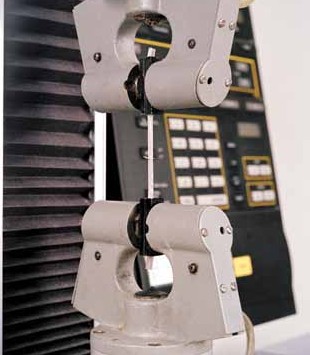 Для обеспечения надежной работы системы центр технического обслуживания Terumo BCT проводит в лаборатории компании ряд жестких тестов по проверке работоспособности прибора до отправки его заказчику.СпецификацииПроверка прочности на разрыв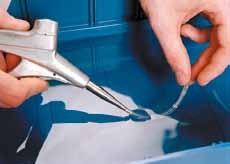 Проверка выдерживаемого давления* Параметры магистралей должны соответствовать спецификациям прибора для сварки. Сварка магистралей, не отвечающих указанным спецификациям, а также сочетаний различных магистралей должна пройти валидацию. Для получения более подробной информации просим обратиться к вашему местному представителю Terumo BCT.Производитель: Terumo Europe N.V., 3001 Leuven, Belgium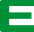 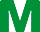 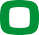 Terumo BCT, Inc.10811 West Collins Ave. Lakewood, Colorado 80215-4440 СШАТел. в США: 1.877.339.4228 Тел: +1.303.231.4357Факс: +1.303.542.5215Terumo BCT Europe N.V.Европа, Ближний Восток и Африка Ikaroslaan 411930 Zaventem БельгияТел: +32.2.715.05.90Факс: +32.2.721.07.70Terumo BCT (Asia Pacific) Ltd.Room 3903-3903A, 39/FACE Tower, Windsor House 311 Gloucester Road Causeway Bay, ГонконгТел: +852.2283.0700Факс: +852.2576.1311Terumo BCT Latin America S.A.La Pampa 1517 - 12th Floor C1428DZEBuenos Aires АргентинаТел: +54.11.5530.5200Факс: +54.11.5530.5201Terumo BCT Japan, Inc.Ebisu South One Bldg. 9F 1-7-8, Ebisu-minami,Shibuya-ku, Tokyo 150-0022 ЯпонияТел: +81.3.6743.7890Факс: +81.3.6743.9800UNLOCKING THE POTENTIAL OF BLOOD     |     TERUMOBCT.COM	©2013 Terumo BCT, Inc. /Часть № 306620180